PENERAPAN TERAPI BERMAIN MEWARNAI UNTUK MENURUNKAN TINGKAT KECEMASAN HOSPITALISASI PADA ANAK USIA 3-6 TAHUN DI RUANG KENARI RS TK IIIDR BRATANATA TAHUN 2022	KARYA TULIS ILMIAH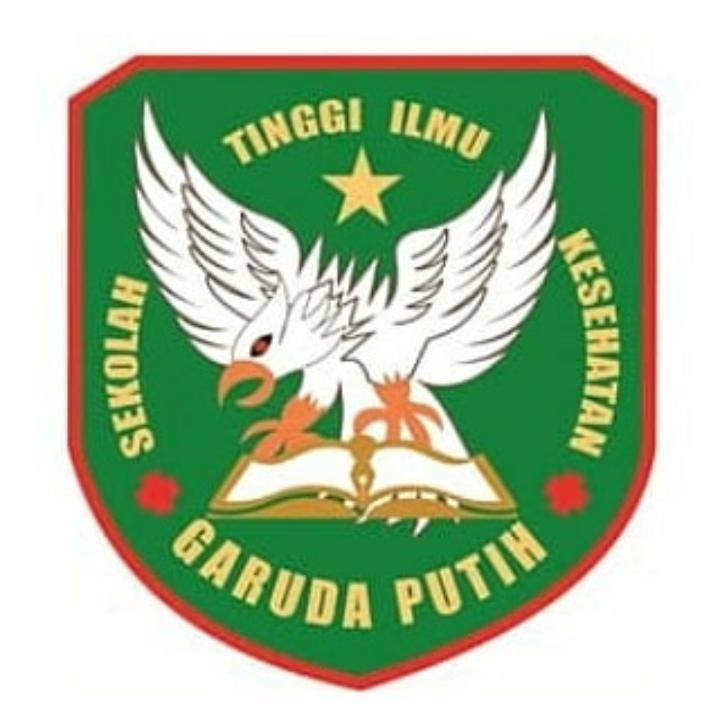 RIFKI DWI PRASETYA2019.20.1559SEKOLAH TINGGI ILMU KESEHATAN GARUDA PUTIH JAMBIPROGRAM STUDI DII KEPERAWATAN TAHUN 2022